关于填报尚未办理农机购置与应用补贴申请“国三”农机产品信息的通知各乡镇农业农村发展服务中心、农机销售企业：接省农机装备处和市农机化发展中心的通知：“2023年8月31日至今，有个别市县反馈，还有部分购机者在2022年11月30日（含）前购置的符合政策规定的“国三”农机产品（以发票日期为准），尚未办理农机购置与应用补贴申请。为充分保障购机者利益，现考虑将上述产品的补贴申请集中录入系统”。现请各乡镇、农机销售企业认真摸排，严格核验，确保不再遗漏。请于1月17日上午下班前，将加盖公章的情况说明扫描件和未录入的国三机具统计表（详见附件）发至购机办邮箱，807580549@qq.com，如有疑问可电话咨询，购机办电话：5026228。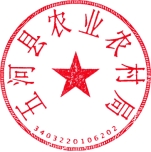                    2024年1月15日附件：五河县尚未办理农机购置与应用补贴申请“国三”农机产品信息统计表序号姓名或组织名称性别身份证号或统一社会信用代码乡镇机具品目机具型号出厂编号发动机号数量手机号码备注1234